Отношение к горю по Исламу (часть 1 из 5)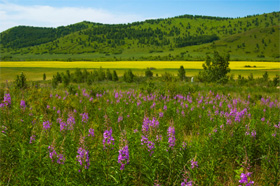 IslamReligion.comВойна. Голод. Страдания. Ни дня не проходит без тревожных сообщений СМИ о людских несчастиях по всему свету. Да и личная жизнь каждого из нас не лишена эпизодов тоски и отчаяния: потеря близкого человека, финансовый кризис, измена супруга… Почему Господь допускает мучение хороших людей? Сотни лет этот вопрос терзает верующих. Пожалуй, это один из величайших подводных камней, разбивший веру многих. Теисты всячески пытались совместить зло и Бога. Некоторые язычники утверждают, что Бог ненавидит зло, но не в силах его предотвратить. Мусульмане не признают такую точку зрения, так как Господь в Исламе имеет статус Всемогущего (Аль-Азиз), Всесильного (Аль-Кауи). Другие считают, что Бог может справиться со злом, но Ему неизвестно, когда и где оно произойдет. Здесь Господь приравнивается к пожарному, который подоспевает к месту трагедии, когда полздания уже сгорело. Но Ислам не приемлет и эту идею, потому что среди прочих атрибутов Бога в Коране есть и Всезнающий (Аль-Алим), Всевидящий (Аль-Басыр), Всеслышащий (Ас-Самии), а также постоянный Обладатель и Распорядитель всего (Аль-Малик). Вообще, ставить под сомнение могущество Господа – это богохульство. Пожелай Он стереть все зло с лица земли, ничто не могло бы противостоять Его воле.Политеистические религии выдвигают еще одну версию: Господь благ, но другие злые божества мешают Ему и сеют смуту и беспорядок на этой земле. Поэтому Бог пребывает в борьбе с такими божествами. Возможно, сатана – противоположность Бога, с которым Он постоянно сражается.  Но и версия о многочисленных богах не признается Исламом. В Священном Коране Бог – Один (Аль-Ахад), Первый (Аль-Ауваль) и Последний (Аль-Ахир). В Коране подчеркивается, что нет иных божеств, кроме Бога:«Ваш Бог — Бог Единственный. Нет божества, кроме Него» (Коран 2:163).Невозможно сомневаться в единственности Бога и верить в множество божеств, когда в Коране есть более тысячи аятов с таким же смыслом.Античные гностики после долгих попыток увязать зло и Бога пришли к выводу, что Бог и есть зло. Последователи этой мысли посчитали, что Бог, вероятно, не может быть одновременно Всемогущим и Вселюбящим. Если Бог в состоянии предотвратить зло, но не делает этого, тогда Он – зло. Но и эта идея отвергается Исламом. Всевышний описывается в Коране как Наиболее Любящий (Аль-Уадуд), Наидобрейший (Аль-Барр), Наищедрейший (Аль-Карим), а также Милосердный (Ар-Рахим), Милостивый (Ар-Рахман), Прощающий (Аль-Аффар), Обладатель великой милости (Зуль Фадль аль-Азым) и Дарователь мира (Аль-Салям).Таким образом,  согласно Корану, Господь Всемогущий и в то же время Наиболее Любящий. Как же сочетаются эти два атрибута, учитывая, что мир полон зла?  С точки зрения Ислама, Бог допускает «зло» ради достижения большего добра. Господь подвергает людей переживаниям, чтобы сформировать в них качества, угодные Ему. Через страдания люди развивают в себе качества как смирение, терпеливость, стойкость перед лицом несчастья. Важнее всего, что моменты несчастья часто приводят человека к Богу, отличают истинных верующих от ложных.Несчастье напоминает человеку о БогеЛюдям свойственно вспоминать о Боге в часы несчастья и забывать о Нем в  моменты благополучия.  Всевышний приводит пример в Коране: в ясную погоду плывущие на корабле не думают о Боге, но как только над кораблем нависнет угроза шторма, они начинают усердно молиться:«Ваш Господь ведет для вас по морю корабли, дабы вы могли снискать Его милость. Воистину, Он милосерден к вам. Когда беда постигает вас в море, вас покидают все, к кому вы взывали, кроме Него. Когда же Он спасает вас и выводит на сушу, вы отворачиваетесь. Воистину, человек неблагодарен» (Коран 17:66-67)Этот пример подходит для нашей каждодневной жизни. Живя в достатке человек легко забывает Бога, но стоит лишиться работы, как он станет призывать Бога помочь. Когда пророк Мухаммад явился с призывом, первыми за ним последовали бедные и рабы. Богатые и успешные лидеры Мекки продолжали жить, отстранившись от Бога. Известно, что богатые люди – актеры, певцы, другие известные личности – ведут весьма безбожный образ жизни, а слабые и угнетенные больше стремятся к Богу. Это означает, что страдание – не обязательно что-то плохое, а богатство – не всегда благо. Господь говорит в Коране:«…Но возможно и такое, что вам ненавистно то, что для вас благо; что вам желанно то, что для вас – зло. Аллах ведает об этом, а вы не ведаете» (Коран 2:216).Это всё часть человеческой психологии: мы не помним о Боге в довольстве и достатке и вспоминаем Его в минуты печали. Господь посылает нам невзгоды и испытания, чтобы мы повернулись к Нему, вспомнили о Его Милости. Скольких Господь привел к Исламу после того, как они обратились к Нему в несчастье? Вспоминается пример одного политика. Преисполненный хороших намерений он приходит к власти, но тут же попадает под пагубное влияние системы, начинает брать и давать взятки, ведет аморальную жизнь богатого политика. Потом внезапно он попадает под арест, лишается всего имущества, семьи и оказывается в тюрьме. В конце концов, поразмышляв над своей жизнью, он обращается к Богу. Так большое несчастье привело человека к еще большему благу. Богатая жизнь преуспевающего политика вела его в Ад, но Господь послал ему испытания, и жизнь человека потекла по иному руслу. Временный дискомфорт тюремной камеры – это ничтожная цена за вечные блага Рая. Итак, мы видим, что с хорошими людьми происходят плохие вещи, потому что Господь желает для них большего добра в будущем.(часть 2 из 5)Еще одно преимущество страдания – это очищение души. Пророк Мухаммад, да благословит его Аллах и да приветствует, сказал:«Клянусь тем, в чьих Руках моя душа (т.е. Богом), за каждое несчастье, которое постигнет верующего, будь то утомление, изнеможение, волнение или горе, Господь простит ему какой-либо грех. Даже если это будет просто укол колючки» (Муснад Ахмад).В минуты страдания некоторые чувствуют изжогу. На физическом уровне это может быть желудочно-пищеводный рефлюкс, вызванный тревогой и стрессом, но символически это чувство можно описать как пламя, сжигающее наши грехи.  По милости Всевышнего, встречаясь с горем, страдая в миру, верующий искупает некоторые грехи, и ему уже не придется мучиться за них  в вечной жизни (что несравнимо тяжелее).Возможно, скептик скажет, почему бы Богу просто не помиловать Своих рабов, не обрекая их на страдания в земной и вечной жизни. На самом деле, Господь прощает любые грехи раба, который обратится к Его Милости и Прощению. Человек придет к Богу с покаянием и Он простит его без всякого наказания, каким бы ни был его грех, сколько бы их ни было. Как сказал пророк Мухаммад, да благословит его Аллах и да приветствует, Бог дарует прощение любому, кто бы ни обратился к Нему, даже если его грехов так много, «как пены в океане или как песчинок в пустыне, даже если они столь тяжелы, как горы, или многочисленны, как капли дождя или листья деревьев».Господь милует тех, кто ищет Его прощения потому, что любит верующих, смиренных перед Ним, стремящихся к Его довольству, печалящихся из-за неповиновения Ему.«…Воистину, Аллах любит кающихся…» (Коран 2:222)А что же те, кто грешит и не стремится снискать прощение Бога? Как быть с тем, кто утопает в грехах и не собирается останавливаться? Господь не оставляет грешников безнаказанными,  иначе их поглотила бы беспечность и озлобленность. Господь карает таких людей, и это ради их же блага. Так же, как родители наказывают своих детей, чтобы предостеречь от большего зла в будущем. Если маленький ребенок толкает палец в розетку, родители из опасения за его здоровье и жизнь могут наказать ребенка. Ребенок может быть слишком мал и обижен, чтобы понять: наказание есть польза для него самого и в нем выражается любовь и забота родителей. Если ребенок залезет в розетку, плохо будет ему, а не родителям. Также, совершая грехи, мы вредим себе. Наши проступки никак не влияют и уж тем более не умаляют Величие Бога. Посему, наказание – это не кара, а скорее мощный сдерживающий фактор.Если родители чересчур мягки с ребенком и не выказывают беспокойства, когда тот толкает пальцы в розетку, то он вряд ли осознает всю опасность и  будет продолжать, пока однажды не умрет от удара током. Также и Божье наказание – без него человек вряд ли поймет, по какому губительному пути он пошел, а когда одумается, может быть слишком поздно. К примеру, измены супруга, скорее всего, приведут к распаду семьи, заядлого игрока постигнут финансовые трудности, алкоголика ожидает ничтожная жизнь и душевная пустота. Господь посылает им наказание, только чтобы удержать от еще более пагубного шага и дать возможность очиститься от греха.Представьте, что ребенок уверен: даже если родители застанут его с наркотиками, ему сойдет это с рук. Что вы подумаете о таких родителях? Что совсем не заботятся о ребенке, а их беспечность рано или поздно приведет к весьма печальному финалу. Поэтому заботливые родители всегда обозначат границы дозволенного, за нарушение которых ребенка ожидает наказание. Это вынудит ребенка держаться подальше от наркотиков из страха взыскания. Также и пламя Ада – это кара, но в то же время и милость для людей: человек удерживает себя от греха, боясь этой страшной кары. Господь угрожает Адом, чтобы люди повиновались Ему и жили благочестиво. Такая жизнь нужна не Богу, а самим людям. Бог не нуждается в человеке, но человек нуждается в Нем.Прежде чем человека постигнет окончательная мучительная кара Адского пламени, Господь предостерегает его и дает много шансов на спасение. По аналогии можно привести пример. Представьте, когда полицейский останавливает женщину-водителя за превышение скорости. Первый раз она отделывается простым предупреждением, во второй – ей приходится заплатить штраф $50, за следующее нарушение сумма будет уже куда выше – $300, далее ей начисляют часы общественных работ, а потом уже вовсе лишают водительских прав. И снова, полицейский делает это не для себя, а для водителя, который может навредить себе и другим своей быстрой ездой. Таков же и метод Всевышнего: Он обрекает людей на незначительные страдания в мирской жизни, чтобы уберечь их от куда более страшных мучений в Аду. Иными словами, Бог допускает страдание хороших людей во искупление их грехов. Такое наказание подобно предупреждению. Без сомнения, водитель предпочел бы заплатить штраф в $ 50, нежели угодить за решетку. И верующий предпочел бы претерпеть мирское наказание, чем быть брошенным в Огонь Ада.Суть сказанного в том, что несчастья, постигающие верующего, стирают его грехи, и это должно его утешить. Верующий не должен забывать, что Господь воздаст ему за каждый вздох, ведь Он Справедливейший! Пророк Мухаммад, да благословит его Аллах и да приветствует, сообщил нам, что Бог возместит даже за ничтожную боль от укола колючки. Верующий, переживающий тяжелые времена, никогда не должен сомневаться в справедливости Бога или держать на Него обиду, ведь Он по Своей милости и из любви и заботы, решил очистить раба в этой жизни, а в Вечности его ожидает великое воздаяние. Таково обещание Всемогущего человечеству.(часть 3 из 5)Еще одна причина, почему Господь посылает людям беды и несчастья, заключается в том, что Всевышний испытывает нашу веру. В Коране об этом ясно говорится:«Неужели люди полагают, что их оставят и не подвергнут искушению только за то, что они скажут: "Мы уверовали"?» (Коран 29:2).Понять это можно на примере с женитьбой. Мужчина может любить свою супругу и быть благосклонным к ней, пока всё хорошо. Но как только жизнь станет сложнее, он может измениться к ней. Например, пока жена молода и красива, муж ценит её, но если ей суждено заболеть чем-то тяжелым, из-за чего она потеряет свою физическую привлекательность, некоторые мужчины действительно могут уйти от такой супруги. Это указывает, что на самом деле он никогда не любил её по-настоящему. То же самое относится и к отношениям с Богом: человек должен любить Его и поклоняться Ему не только когда всё прекрасно, но и во время трудностей. Так и проявляются лицемеры – они держатся на пути Господа только до тех пор, пока им от этого есть какое-то благо. Но как только случаются невзгоды, они отказываются от своей веры и от Бога.Например, пока жил Пророк Мухаммад (мир ему и благословение Аллаха), многие лицемеры приняли Ислам, поскольку это было выгодно им в то время. Так они, скажем, могли сохранить свои лидерские позиции при новом мусульманском руководстве. Но как только возникали опасности, лицемеры сразу же отворачивались от веры, например, когда сильный враг подступал к их городу и угрожал разрушить их государство. Совсем иначе вели себя истинно верующие. Когда-то враги Ислама преследовали первых мусульман, истязали их, устраивали для них бойкоты и даже убивали некоторых. Но эти испытания позволили отличить истинно верующих от притворяющихся: первые крепко держались даже в самые тяжелые времена. Так что Господь всегда испытывает людей и отличает истинно верующих от лицемеров. В Коране сказано:«Неужели люди полагают, что их оставят и не подвергнут искушению только за то, что они скажут: «Мы уверовали»? Мы уже подвергли искушению тех, кто был до них. Аллах непременно узнает тех, которые говорят правду, и непременно узнает лжецов» (Коран 29:2-3).Подобная мысль повторяется в нескольких местах Корана. Вот, например:«Господь не оставит верующих в том положении, в котором вы находитесь, пока не отличит скверного от благого» (Коран 3:179).Посланник Бога обещал верующим, что став мусульманами, они обязательно достигнут успеха. Но когда сильный противник угрожал мусульманским защитникам, лицемеры начинали вопрошать: как же так? Где же победа, обещанная посланником Бога? Более того, подобные вопросы они обращали и к самому Богу. В Коране об этом сказано:«Вот они напали на вас сверху и снизу, и тогда взоры замерли, сердца достигли горла, и вы стали думать [разное] об Аллахе… Там верующие подверглись испытанию и сильному потрясению. Вот сказали лицемеры и те, чьи сердца поражены недугом: "Обещания Аллаха и Его посланника были всего лишь обольщением"» (Коран 33:10-12).Несчастье лишь выявило то неверие, которое лицемеры долгое время успешно прятали от людей. В то же время трудности закалили истинно верующих, еще сильнее укрепив их веру. В Коране об этом сказано:«Когда верующие увидели союзников, они сказали: «Это — то, что обещали нам Аллах и Его посланник. Аллах и Его посланник сказали правду». Это приумножило в них лишь веру и покорность (Коран 33:22).Таким образом, Господь испытывает людей, дабы отличить истину от лжи. Действительно, а как же иначе ещё можно узнать ценность предмета, если не подвергнуть его проверке? Даже изготовители автомобилей постоянно разбивают кучу машин только для того, чтобы проверить, как быстро они могут их разогнать и какого рода разрушения происходят во время аварии. Вот и Господь испытывает людей, дабы узнать, действительно ли в их сердцах есть вера и останутся ли они верующими во время трудностей. А не иссохнут ли они подобно выжатому лимону? Либо будут подобны качественному автомобилю, который справится с любыми сложностями на пути? В Коране говорится:«Мы непременно подвергнем вас испытанию до тех пор, пока не узнаем тех из вас, кто сражается и проявляет терпение, и пока не проверим ваши вести» (Коран 47:31).Трудности и несчастья – это, по сути, божественная милость, поскольку дают верующим людям возможность совершить благие дела и получить награду, проявив верность Богу и свою преданность. С честью проходя уготованные им испытания, верующие люди открывают врата в Рай, ведь Господь говорит:«Или вы полагали, что войдете в Рай, не испытав того, что постигло ваших предшественников?» (Коран 2:214).Вот так люди и бывают испытаны различными трудностями, среди которых – бедность, голод, страх и так далее. Даже потеря любимого человека – это тоже испытание от Бога. Неблагодарный Богу воспримет потерю любимого человека с несогласием и ожесточением, словно бросая Богу вызов, для чего Он забрал того, кто дорог его сердцу. А благодарный Богу человек даже в такой тяжелой ситуации найдет сил проявить терпение, подчинить свою волю довольству Бога. Так и происходит различие между истиной и ложью. Господь говорит:«Мы непременно испытаем вас незначительным страхом, голодом, потерей имущества, людей и плодов. Обрадуй же терпеливых, которые, когда их постигает беда, говорят: «Воистину, мы принадлежим Аллаху, и к Нему мы вернемся». Они удостаиваются благословения своего Господа и милости. Они следуют прямым путем» (Коран 2:155-157).Но нужно сказать, что испытания от Бога могут прийти не только в виде несчастий. Благодатная жизнь, богатство, здоровье, дети, семья и многое другое тоже могут стать испытанием. То, как поведут себя люди с такими благами, – это и есть их экзамен. Многие богатые и знаменитые люди обладают и огромными финансами, и известностью, и материальными благами, но они не благодарят Бога за это и продолжают вести свою жизнь, наполняя её грехами и безнравственными поступками. Всевышний сказал:«Знайте, что ваше имущество и ваши дети являются искушением и что у Аллаха – великая награда» (Коран 8:28).Так что мы можем сказать, что Господь испытывает людей как трудностями, так и благами. Но каким бы ни было испытание, верующими будут те, кто будет благодарен Богу. В Коране сказано об этом:«Вы непременно будете испытаны своим имуществом и самими собой, и вы непременно услышите от тех, кому было даровано Писание до вас, и от многобожников много неприятных слов. Но если вы будете терпеливы и богобоязненны, то ведь в этих делах надлежит проявлять решимость» (Коран 3:186).В завершение хотелось бы сказать, что в любом ненастье, постигающем верующего человека, содержится много блага, даже если на первый взгляд оно незаметно. Пройдя сквозь беды, человек избавляется от грехов, его душа очищается, а испытания закаляют его. Несомненно, достичь успеха может только стойкий и непоколебимый человек. Именно поэтому Господь дарует благо после испытаний – либо сразу при жизни, либо после смерти. Всевышний говорит:«Но не будет это даровано никому, кроме тех, кто проявляет терпение…» (Коран 41:35).(часть 4 из 5)Попадая в пучину невзгод, стоит вспомнить лучших рабов Всевышнего – пророков, которые преодолевали одно несчастье за другим. Вспомните, каким суровым испытаниям подверглись пророки Авраам и его сын Исмаил. Господь повелел Аврааму принести в жертву горячо любимого сына. Сложно представить, каких усилий стоило Аврааму повиноваться этому приказу. Но все-таки он смог переступить через отцовскую привязанность и, тем самым, продемонстрировал крепкую веру в Бога. Удивительный пример стойкости и глубокой веры подал и Исмаил. Он не стал роптать, а покорно смирился с волей Господа.Всевышний проверил веру Авраама. Будь она слаба, оба – отец и сын – провалили бы это испытание. Но они остались верными Богу до конца и за это по великой милости, Он оставил Исмаила в живых, а вместо него повелел зарезать барашка. Господь говорит об Аврааме и Исмаиле:«Когда они оба покорились, и он (Авраам) уложил его (Исмаила) на бок (для жертвоприношения), Мы воззвали к нему: «О Ибрахим (Авраам), Ты оправдал сновидение». Воистину, так Мы воздаем творящим добро. Это и есть явное испытание» (Коран 37:103-106).А также:«Вот испытал Господь Ибрахима (Авраама) повелениями, и тот выполнил их. Он сказал: "Я сделаю тебя предводителем людей"» (Коран 2:124).Понятно, что получив приказ принести в жертву сына, Авраам не обрадовался,  тем не менее, даже на мгновение не подумал ослушаться. Бог его испытывал, а затем воздал благом. А значит, порой, то, что неприятно, может в итоге обернуться добром для нас. Господь говорит:«Быть может, вам неприятно то, что является благом для вас. И быть может, вы любите то, что является злом для вас. Аллах знает, а вы не знаете» (Коран 2:216).Вспоминается еще один пример – это пророк Юсуф (мир ему). Из Священного Корана мы знаем, сколько тягот выпало на его долю.  Привязанность отца к младшему сыну Юсуфу породила зависть в душе братьев. Они сговорились погубить его и бросили в глубокий колодец. Проходившие мимо путешественники спасли Юсуфа. Они опустили в колодец корзину, а когда подняли, один из них воскликнул: «Хорошие вести – это мальчик!». Путешественники взяли его с собой, чтобы потом продать. Так пророк Юсуф, мир ему, оказался рабом повелителя Египта. На этом его испытания не завершились. Жена повелителя – очень красивая женщина – пыталась соблазнить юношу. Но он противостоял её уловкам. Однажды она побежала за Юсуфом, чтобы завладеть им силой, ухватила его за одежду и порвала. Как раз в этот момент их увидел правитель. Хитрая женщина обвинила Юсуфа в домогательстве, но юноша всё отрицал. Тогда, увидев, что рубашка Юсуфа разорвана сзади, правитель был вынужден признать его правоту. Он призвал жену покаяться перед Всевышним. После осрамленная и разгневанная женщина поставила Юсуфа перед выбором: отдаться ей или быть брошенным в темницу. Юноша выбрал второе и провел долгое время в заточении.Оказавшись в беде, столкнувшись с тяготами жизни, нам стоит вспомнить пример этого пророка: годы рабства и заключения не сломили его веры в Бога. Он не роптал и не возмущался, а стойко переносил испытания. Через много лет Господь щедро вознаградил Юсуфа: в темнице рядом с ним оказался человек, который увидел странный сон. Пророк Юсуф, мир ему, обладал чудесным даром от Бога: он умел толковать сны. Он истолковал тому человеку, что тот выйдет из заключения и станет служить повелителю. Так и случилось.Однажды правитель тоже увидел странный сон. В Коране говорится:«Царь сказал: «Я видел, как семь тощих коров пожирают семерых тучных, а также семь зеленых колосьев и семь высохших. О знатные люди! Разъясните мое видение, если вы умеете толковать сны» (Коран 12:43)Тот бывший узник вспомнил о Юсуфе и сообщил правителю. Когда пророка попросили разъяснить сон, он сказал, что Египет ожидают семь урожайных лет, а за ними последуют семь лет засухи и голода. Он посоветовал королю запасти урожай в первые семь лет, чтобы можно было пережить долгие годы засухи.В благодарность, король не только помиловал Юсуфа но и удостоил высокой государственной должности. По воле Всевышнего, много благого свершилось руками Юсуфа. Не будь он брошен в колодец, продан в рабство, несправедливо заточён в темницу, король никогда не узнал бы о нем. Сколько трудностей он испытал, чтобы в конце оказаться на вершине?! Поэтому, проживая тяжелые времена, не отчаивайтесь. Возможно, Господь готовит нас к награде, о которой мы и не подозреваем.Пророка Сулеймана (Соломона) Господь испытал иначе: Он даровал ему несметные богатства и власть. Многие не выдерживают такого испытания – зазнаются, считают, что сами добились всего, отворачиваются от Бога. Но богатство не смогло сломить веры Сулеймана. Он был одним из немногих правителей, оставшимся благочестивым и верным Всевышнему:«Мы подвергли Сулеймана искушению… после чего он раскаялся» (Коран 38:34).Все божьи пророки прошли через суровые испытания. Это говорит о том, что близкие и любимые Богу рабы познают несчастье в этом мире. Преодолевая очередную трудность, радуйтесь, что вы в числе таковых и берите пример со стойких благочестивых пророков, мир всем им.